Are you a local dog owner?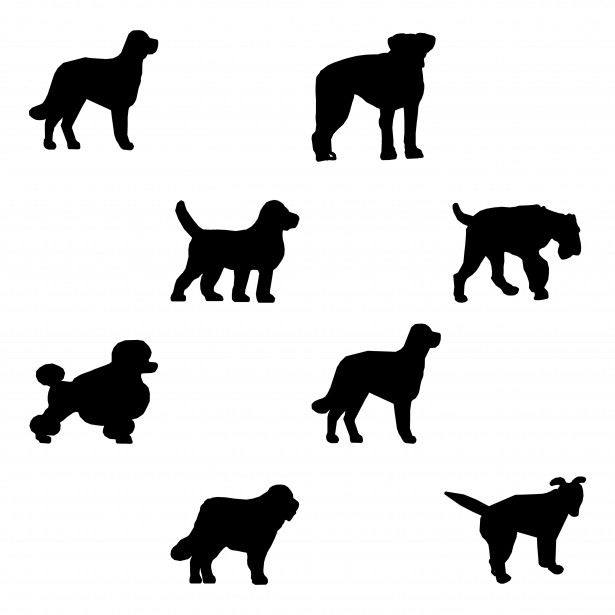 Unstone Parish Council need your views.  The council are currently considering the purchase of a dog bin in Hundall and would like your views on whether one is required and if so where it should be sited. Please e mail - clerk@unstone.org.uk with your views.Thank you